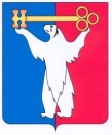 АДМИНИСТРАЦИЯ ГОРОДА НОРИЛЬСКАКРАСНОЯРСКОГО КРАЯРАСПОРЯЖЕНИЕ10.10.2018 	                                     г. Норильск                                             № 5517О внесении изменений в распоряжение Администрации города Норильска от 02.06.2015 № 3294В целях урегулирования отдельных вопросов, связанных с соблюдением муниципальными служащими ограничений и запретов при прохождении муниципальной службы,1. Внести в Указания по обеспечению правомерного служебного поведения муниципальных служащих Администрации города Норильска, ее структурных подразделений, утвержденные распоряжением Администрации города Норильска от 02.06.2015 № 3294 (далее - Указания), следующие изменения:1.1. Подпункт «б» пункта 4.1.2 Указаний изложить в следующей редакции:«б) заниматься предпринимательской деятельностью лично или через доверенных лиц, участвовать в управлении коммерческой организацией или в управлении некоммерческой организацией (за исключением участия в управлении политической партией; участия в съезде (конференции) или общем собрании иной общественной организации, жилищного, жилищно-строительного, гаражного кооперативов, садоводческого, огороднического, дачного потребительских кооперативов, товарищества собственников недвижимости; участия на безвозмездной основе в управлении указанными некоммерческими организациями (кроме политической партии) в качестве единоличного исполнительного органа или вхождения в состав их коллегиальных органов управления с разрешения представителя нанимателя (работодателя), которое получено в порядке, установленном постановлением Администрации города Норильска от 14.02.2018 № 62), кроме представления на безвозмездной основе интересов муниципального образования город Норильск в органах управления и ревизионной комиссии организации, учредителем (акционером, участником) которой является муниципальное образование город Норильск, в соответствии с муниципальными правовыми актами, определяющими порядок осуществления от имени муниципального образования город Норильск полномочий учредителя организации или управления находящимися в муниципальной собственности акциями (долями участия в уставном капитале); иных случаев, предусмотренных федеральными законами;».2. Опубликовать настоящее распоряжение в газете «Заполярная правда» и разместить его на официальном сайте муниципального образования город Норильск.И.о. Главы города Норильска						         А.В. Малков